June 13, 2019	In Re:	C-2019-3008272(SEE ATTACHED LIST)Michael and Sharon Hartman v. PPL Electric Utilities CorporationVarious DisputesHearing Type Change Notice	This is to inform you that the hearing by telephone on the above-captioned case has been converted to a Call-In Telephonic Prehearing Conference. It will be held as follows:Type:		Initial Call-In Telephonic Prehearing ConferenceDate:		Wednesday, June 26, 2019Time:		10:00 AMPresiding:	Administrative Law Judge Andrew M. Calvelli400 North Street 2nd Floor WestHarrisburg, PA  17120Phone:	717.787.1399Fax:	717.787.0481At the above date and time, you must call into the hearing.  If you fail to do so, your case will be dismissed.  You will not be called by the Administrative Law Judge.To participate in the hearing, You must dial the toll-free number listed belowYou must enter the passcode when instructed to do so, also listed belowYou must speak your name when promptedThe telephone system will connect you to the hearingToll-free Bridge Number:	877.923.4048Passcode:			62918422	If you are a person with a disability, and you wish to attend the hearing, we may be able to make arrangements for your special needs.  If appropriate, we may be able to provide you with a telephonic hearing instead of an in-person hearing.  Please call the scheduling office at the Public Utility Commission at least five (5) business days prior to your hearing to submit your request.	If you require an interpreter to participate in the hearings, we will make every reasonable effort to have an interpreter present.  Please call the scheduling office at the Public Utility Commission at least ten (10) business days prior to your hearing to submit your request.Scheduling Office:  717.787.1399AT&T Relay Service number for persons who are deaf or hearing-impaired:  1.800.654.5988The Public Utility Commission offers a free eFiling Subscription Service, which allows users to automatically receive an email notification whenever a document is added, removed, or changed on the PUC website regarding a specific case.  Instructions for subscribing to this service are on the PUC’s website at http://www.puc.pa.gov/Documentation/eFiling_Subscriptions.pdf. c:	ALJ Calvelli	Ashlee Zrncic	Calendar File	File Room
	OSBA	OCAC-2019-3008272 - MICHAEL AND SHARON HARTMAN v. PPL ELECTRIC UTILITIES CORPORATIONMICHAEL HARTMAN
SHARON HARTMAN1650 PRIMROSE LANEDAUPHIN PA  17018717.921.8708KIMBERLY G KRUPKA ESQUIREGROSS MCGINLEY LLP33 SOUTH SEVENTH STREET 
PO BOX 4060ALLENTOWN PA  18105-4060610.820.5450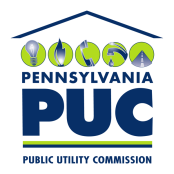  PUBLIC UTILITY COMMISSIONOffice of Administrative Law Judge400 NORTH STREET, HARRISBURG, PA 17120IN REPLY PLEASE REFER TO OUR FILE